   REPORTE TRIMESTAL OCTUBRE - DICIEMBRE DE 2019 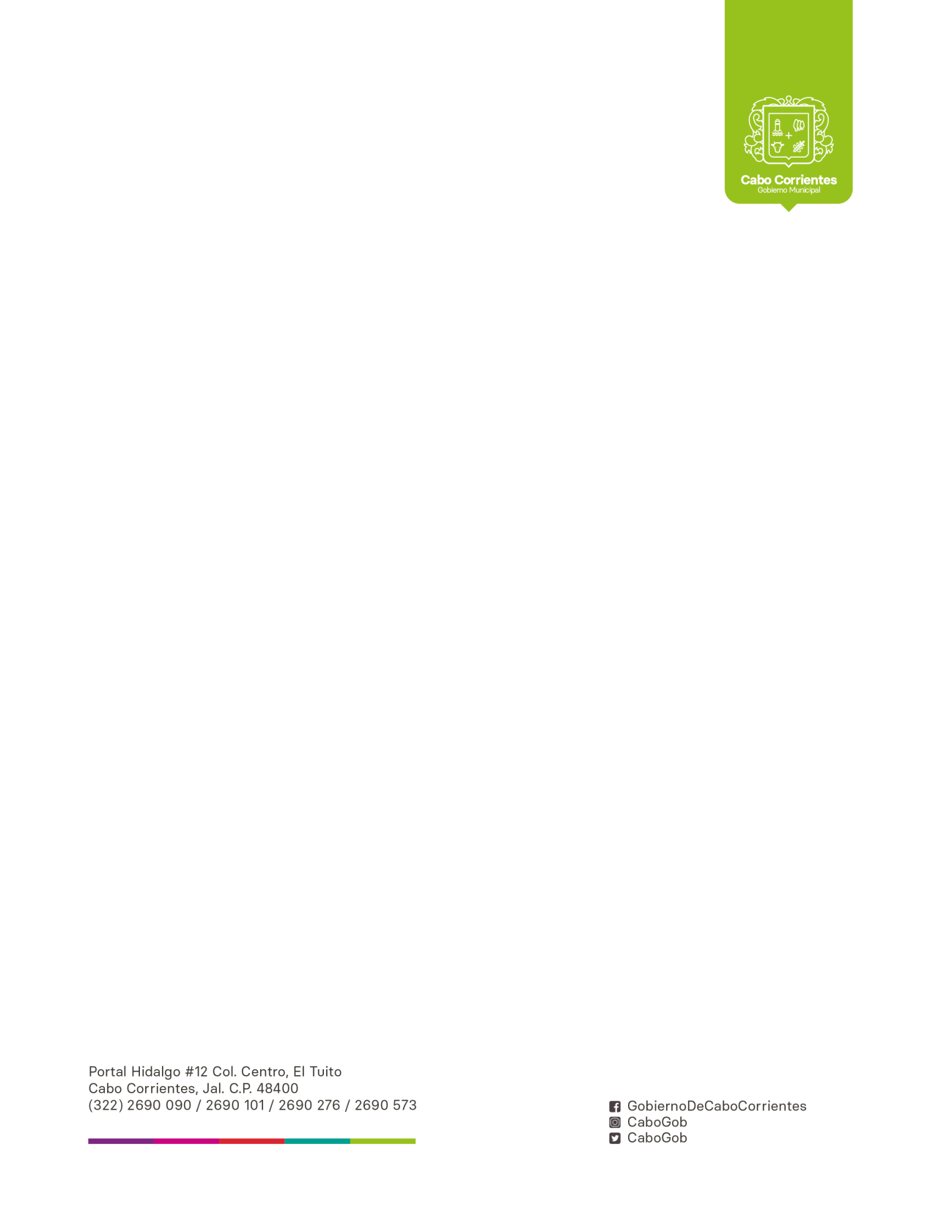 DIRECCIÓN DE DESARROLLO RURAL Y MEDIO AMBIENTE                                                                               OCTUBREDurante este mes se  dio atención a productores en el trámite de la Credencial Agroalimentaria.Se siguió apoyando a productores del programa sembrando Bienestar a hacer sus comprobaciones.Se dio atención a productores en la reimpresión del Biométrico.Se envió al INEGI la estadística de sacrificio de ganado correspondiente al mes de Septiembre 2019.Se convocó y realizo la reunión de Consejo Municipal de Desarrollo Rural Sustentable correspondiente al mes de Octubre 2019.Se participó en la reunión del Consejo Distrital de Desarrollo Rural  Sustentable correspondiente al mes de Octubre 2019, la cual se llevó acabo en la localidad de Tehuamixtle en nuestro Municipio.  En la Jefatura de Ecología se reporta   los siguientes datos:NOVIEMBRESe dio brindó atención a productores a productores en el Módulo de Credencial Agroalimentaria y se dio apoyo a Productores del Programa Sembrando Bienestar a hacer sus comprobaciones.Se dio atención a productores en la reimpresión del Biométrico.Se envió al INEGI la estadística de sacrificio de ganado correspondiente al mes de Octubre 2019.Se convocó y realizo la reunión de Consejo Municipal de Desarrollo Rural Sustentable correspondiente al mes de Noviembre 2019.Se participó en la reunión del Consejo Distrital de Desarrollo Rural  Sustentable correspondiente al mes de Noviembre 2019, la cual se llevó acabo en la Delegación Municipal de las Juntas  en el Municipio de Puerto Vallarta Jalisco.En la Jefatura de Ecología se reporta   los siguientes datos:DICIEMBREDurante este mes se realizaron varias actividades de atención a productores en la reimpresión de registro de Beneficiarios de la SADER atención en el Módulo de la Credencial Agroalimentaria.Se apoyó  a la comprobación a 17 Beneficiarios  del Proyecto Estratégico de Apoyo al Fomento Frutícola, Orticula  y Ornamental para pequeños productores del Café.Se envió a INEGI la estadística de sacrificio de ganado del Rastro Municipal, correspondiente al mes de Noviembre 2019.En la Jefatura de Ecología se reporta   los siguientes datos:AsuntoAsistenciasEventos y Talleres ambientales5Reuniones1Inspección y Verificación Ambiental2Recepción de denuncias3Recepción de solicitudes Ambientales6AsuntoAsistenciasEventos y Talleres ambientales1Reuniones3Inspección y Verificación Ambiental12Recepción de denuncias6Recepción de solicitudes Ambientales4AsuntoAsistenciasEventos y Talleres ambientales0Reuniones2Inspección y Verificación Ambiental3Recepción de denuncias9Recepción de solicitudes Ambientales7